[BCH 322]The effect of inhibitors on the rate of an enzyme catalyzed reactionMethod: Prepare 16 tubes labeled as follows in which each tube will contain the following concentration: To each of these tubes add :(Without Inhibitor)To each of these tubes add :(With Inhibitor)Place the tubes in a test tube rack situated in 37oC water bath and let stand for 5 min. Start the reaction by adding 0.5 ml enzyme and stop it by adding 0.5 ml KOH  as in the following table:Determine the absorbance at 405 nm for each sample, using the first tube (0 mM of S) as the blank.  Results: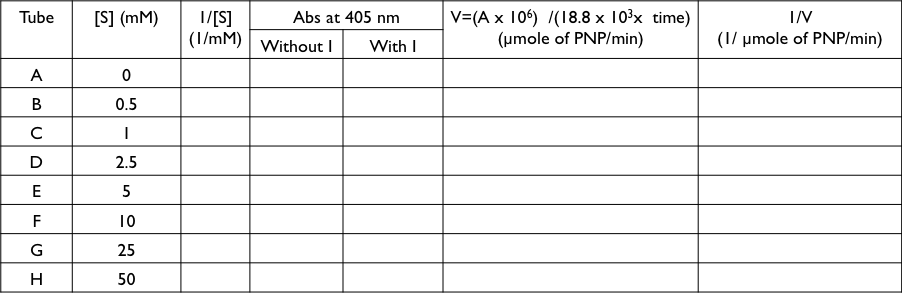 [S] mM00.512.55102550Without IABCDEFGHWith I (adding 1 ml of I)AiBiCiDiEiFiGiHiChemicalVolume (ml)pH sodium acetate buffer0.50.1M MgCl20.5Corresponding p-nitrophenyl phosphate (pNPP)0.5Water5ChemicalVolume (ml)pH sodium acetate buffer0.50.1M MgCl20.5Corresponding p-nitrophenyl phosphate (pNPP)0.5Water4Inhibitor1TubeStart the reactionStop the reactionA0 min 0 min B0 min 5 min C2 min 7 min D4 min 9min E6 min 11 min F8 min 13 min G10 min 15 min H12 min17 min